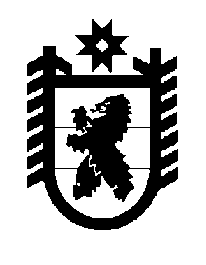 Российская Федерация Республика Карелия    ПРАВИТЕЛЬСТВО РЕСПУБЛИКИ КАРЕЛИЯПОСТАНОВЛЕНИЕот 8 сентября 2016 года № 349-Пг. Петрозаводск Вопросы органов исполнительной власти Республики Карелия Правительство Республики Карелия п о с т а н о в л я е т:1. Образовать Государственный комитет Республики Карелия по охране объектов культурного наследия, передав ему от Министерства культуры Республики Карелия функции в сфере сохранения, использования, популяризации и государственной охраны  объектов культурного наследия (памятников истории и культуры) народов Российской Федерации.2. Установить, что Государственный комитет Республики Карелия по охране объектов культурного наследия является правопреемником Министерства культуры Республики Карелия по обязательствам, возникшим в связи с осуществлением переданных от Министерства культуры Республики Карелия функций, в том числе по обязательствам, возникшим в результате исполнения судебных решений.3. Руководителям органов исполнительной власти Республики Карелия, указанным в пункте 1 настоящего постановления, в месячный срок со дня вступления настоящего постановления в силу:разработать и внести в установленном порядке соответствующие проекты правовых актов об утверждении положений (о внесении в них изменений) об органах исполнительной власти Республики Карелия и их структур;подготовить и представить предложения (проекты решений) по внесению соответствующих изменений в правовые акты Республики Карелия по вопросам своей компетенции.           Глава Республики Карелия                                                                  А.П. Худилайнен   